Malmö 2023-09-20Information om ny tillverkare av gastrostomiknapparI avtal: DNRGS180231Mediplast kommer att ändra leverantör av enterala produkter från nuvarande AMT (Applied Medical Technology) till Danumed. Denna förändring sker för att säkerställa framtida leveranser av produkter samtidigt som vi kan fortsätta tillhandahålla produkter av god kvalité och funktion. Skiftet kommer att ske i slutet av september/ början av oktober och kommer att gälla gastrostomiportar.Danumed gastrostomi port kommer i två utföranden, ett komplett set och en singel knapp. De finns i Fr storlekarna 12, 14, 16, 18, 20, 24. Alla Fr storlekar finns i längderna 08, 10, 12, 15, 17, 20, 23, 25, 27, 30, 35, 40, 45, 50mm.I artikelnumret kan följande utläsas DA10431417 – 43 anger att det är en singel knapp medan 41 anger att det är ett set 14 anger Fr storlek medan 17 anger längd.Med vänlig hälsningMediplast ABProduktspecialistCamilla Birkedahl0709480282Camilla.birkedahl@mediplast.com danuButton® Compact XS innehåller: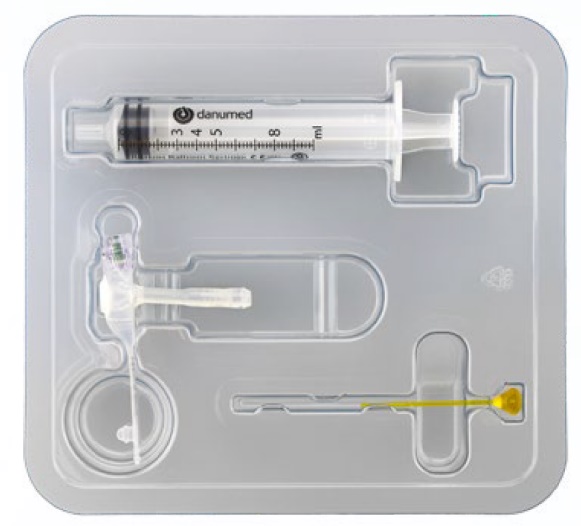 • danuButton® Gastrostomiknapp• danumed® Stiffener (ledare)• danumed® Ballongspruta 10 ml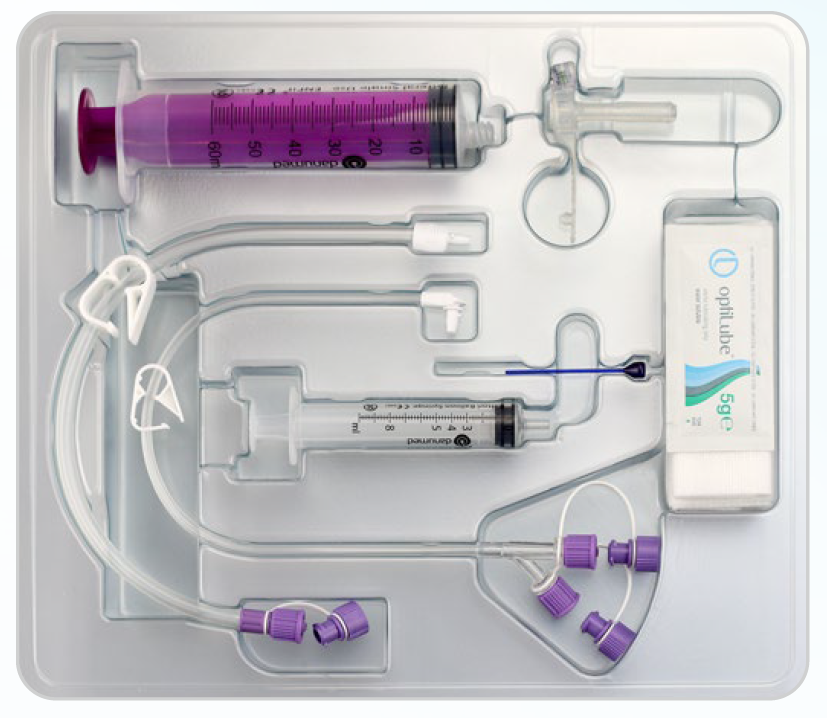  danuButton® Premium Set innehåller:• danuButton® Gastrostomiknapp• danumed® Matningsset för gastrostomiknapp, 30 cm,Y-ENFit®, ENSwivel®, vinklad koppling• danumed® Matningsset för gastrostomiknapp, 30 cm,Bolus-ENFit®, ENSwivel®, rak koppling• danumed® Stiffener (ledare)• danumed® Ballongspruta 10 ml• danumed® Enteral Syringe 60ml, ENFit®, female• optiLube glidmedel• Kompreser (4x)danuButton® Premium Set		                      danuButton® Compact XS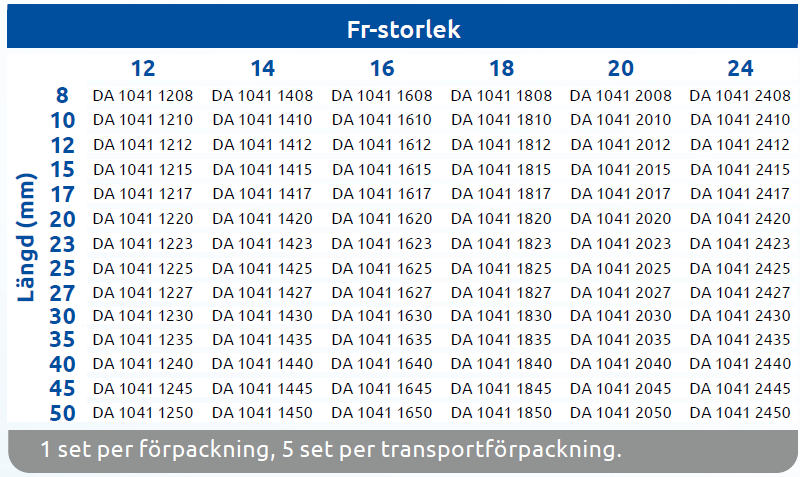 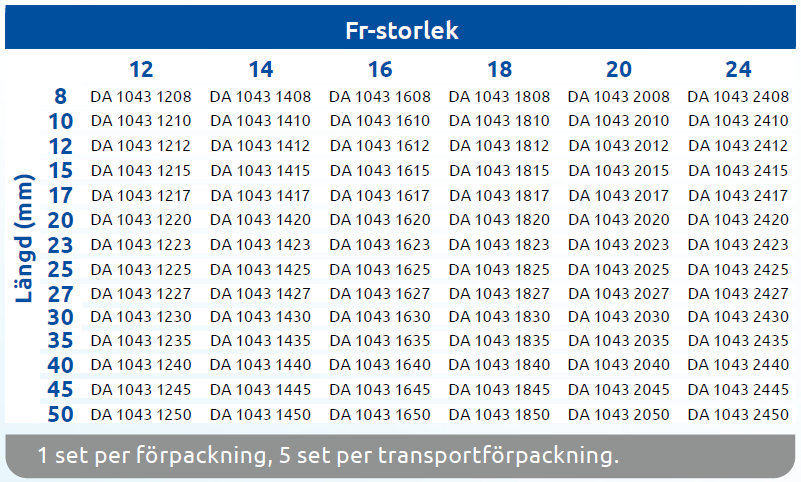 ArtikelnummerBeskrivningBeskrivning 2DA1041XXXXGastrostomiport danumed setXXFr XXmmDA1043XXXXGastrostomiport danumed singelXXFr XXmm